                                  Поздравляем                               ученицу 4 «А» класса                                    Михайлову Полину, занявшую 3 место в районной олимпиаде по« Истории и культуре Санкт – Петербурга» 2016 среди учащихся 4 – ых классов.                                 Классный руководитель : Коляда Т.Ф.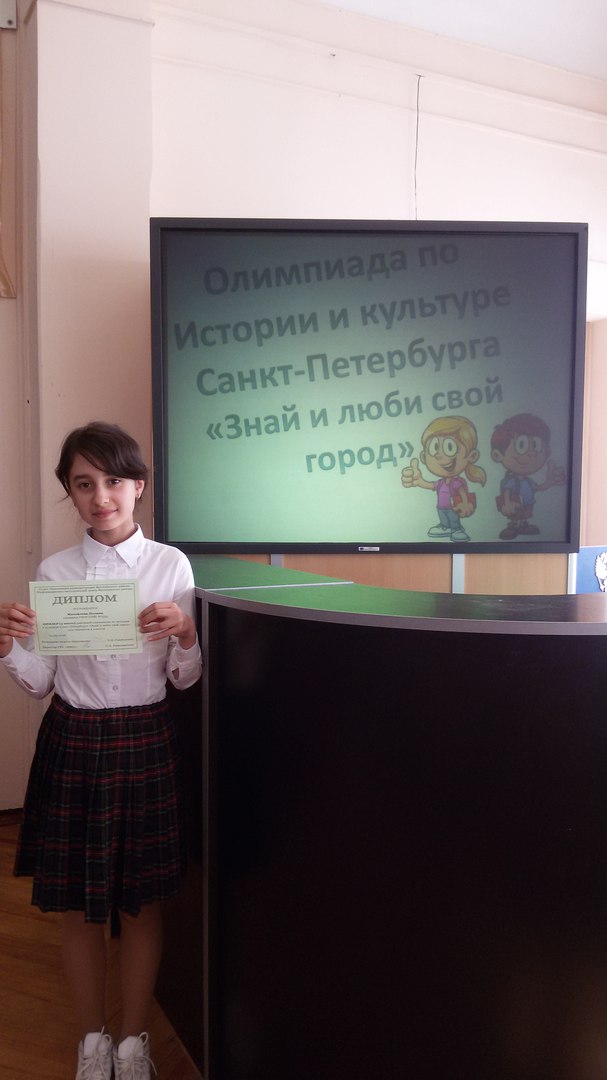 